14 августа специалистами ДЦ «Исток»  совместно с Храмом Вознесения Господня была проведена развлекательная программа: «Медовый Спас из раза в раз!»Открывал программу настоятель Храма Вознесения Господня – иерей Алексей. Ребята узнали, что в старину в августе праздновали три Спаса. Первый был посвящен новому урожаю мёда и назывался Медовый. Второй назывался Яблочным, после этого праздника можно было есть свежие яблоки. Третий Спас - Хлебный или Ореховый, потому что пекли первый каравай из муки сжатой пшеницы; в конце августа созревали орехи.С большим азартом дети и взрослые  играли в игры: «Перенеси яблочко в тарелке», «Пчёлки» и др.В завершение все угостились мёдом и  яблочками, а также получили сладкие призы!!!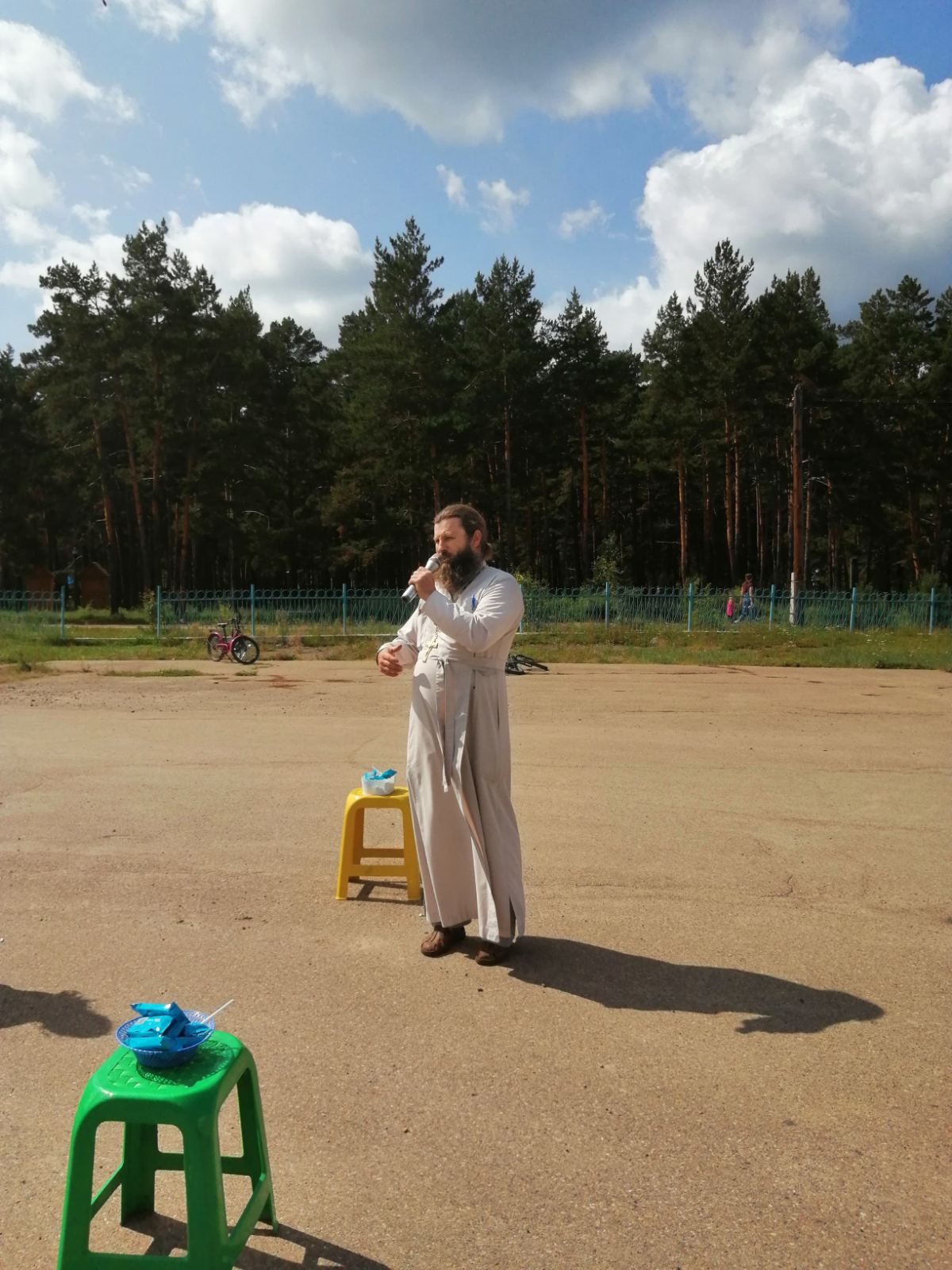 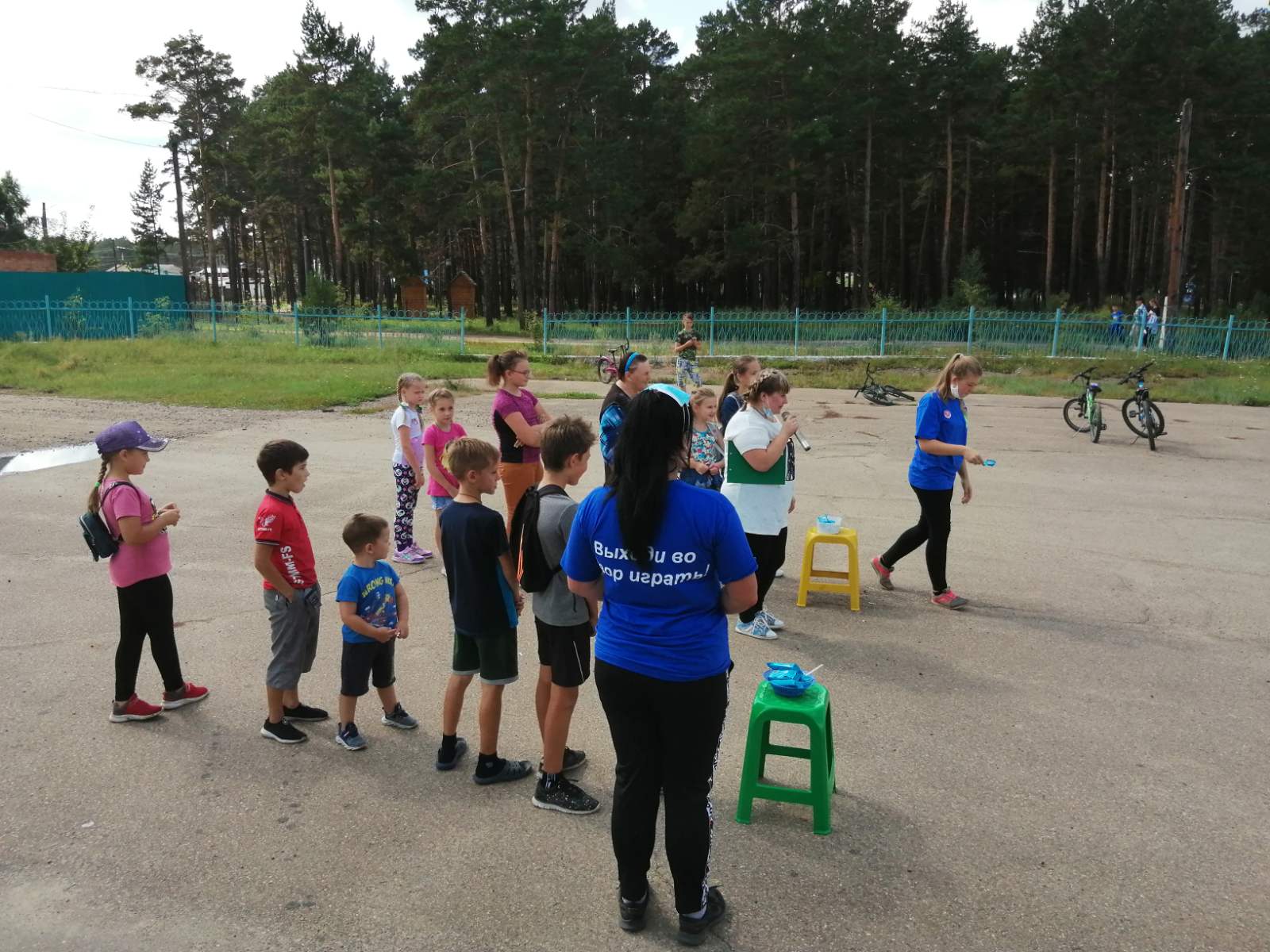 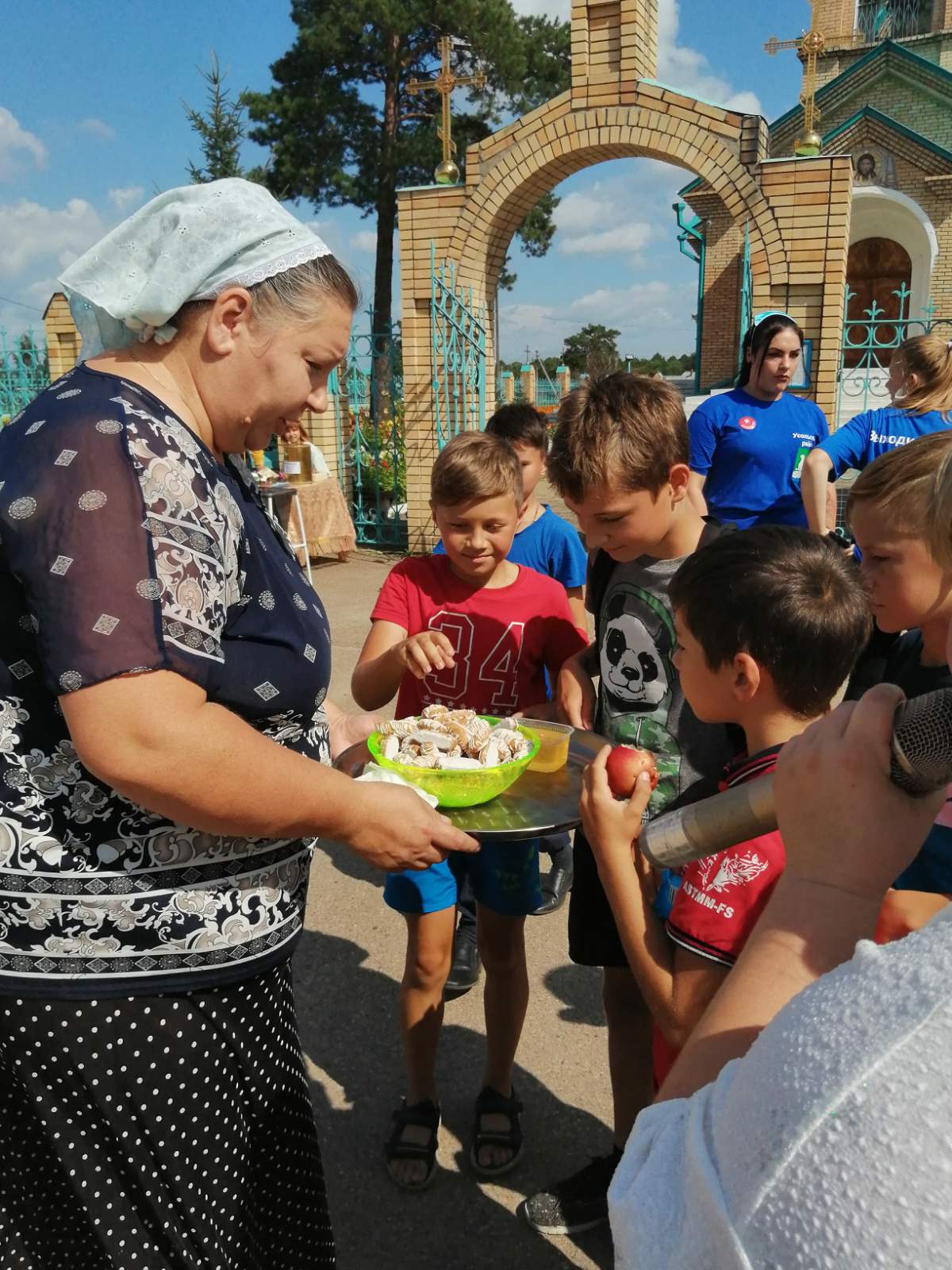 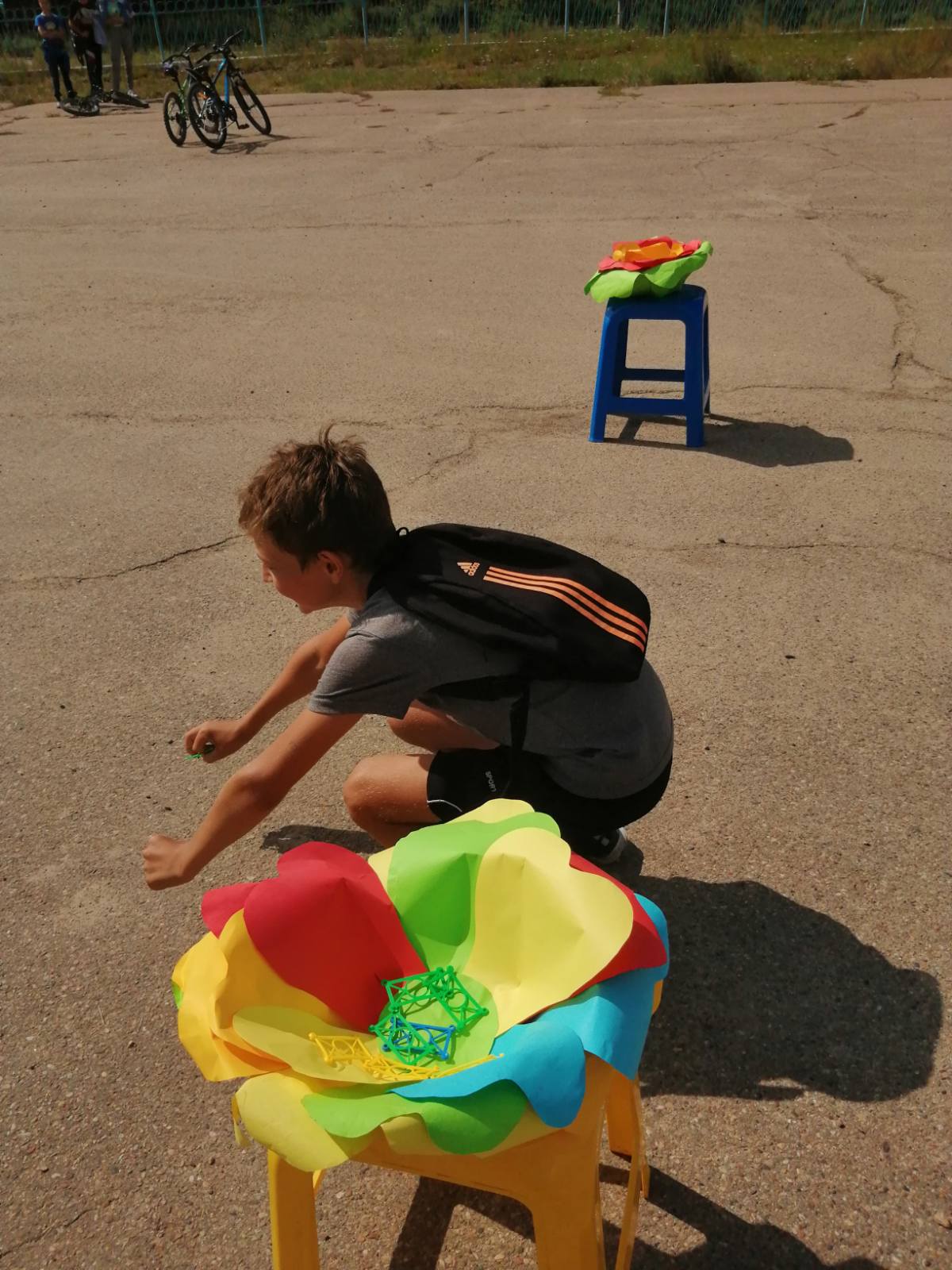 